Testvértelepülési találkozó 2022.06.25.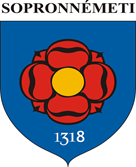 Programok7:00	Főzés kezdete12:00	Ebéd13:00	Köszöntő, Megnyitó	Főzőcsapatok díjazása14:00	Rábacsanaki Kavalkád Néptánc Együttes műsora15:00	Kenuzás és vízi biciklizés a Keszeg-éren, 
Gyerekeknek csúszdás légvár17:30	Nótacsokor Szórádi Árpáddal18:30	Vacsora19:30	Bogyoszlói Népdalkör20:15	Zenél: Patkó Rock együttes„Sopronnémeti-Kismácséd-Szövérd-Göcs ünnepi testvértelepülési találkozó” Pályázati azonosító: TTP-KP-1-2021/1-000087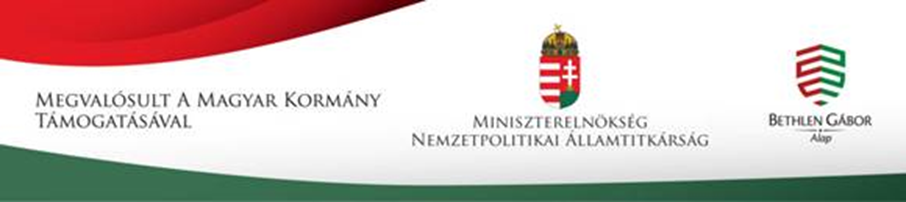 „A program a Magyar Kormány, a Miniszterelnökség Nemzetpolitikai Államtitkárság és a Bethlen Gábor Alap támogatásával valósult meg.”